基本信息基本信息 更新时间：2024-04-14 16:09  更新时间：2024-04-14 16:09  更新时间：2024-04-14 16:09  更新时间：2024-04-14 16:09 姓    名姓    名许鑫虎许鑫虎年    龄26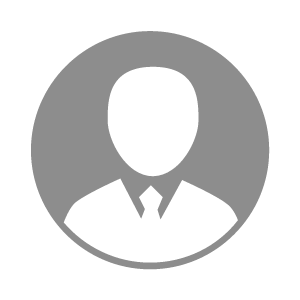 电    话电    话下载后可见下载后可见毕业院校云南农业职业技术学院邮    箱邮    箱下载后可见下载后可见学    历大专住    址住    址期望月薪5000-10000求职意向求职意向实验员,质检员,养牛技术员实验员,质检员,养牛技术员实验员,质检员,养牛技术员实验员,质检员,养牛技术员期望地区期望地区云南省/保山市|云南省云南省/保山市|云南省云南省/保山市|云南省云南省/保山市|云南省教育经历教育经历就读学校：云南农业职业技术学院 就读学校：云南农业职业技术学院 就读学校：云南农业职业技术学院 就读学校：云南农业职业技术学院 就读学校：云南农业职业技术学院 就读学校：云南农业职业技术学院 就读学校：云南农业职业技术学院 工作经历工作经历工作单位：昆明市大成宠物医院 工作单位：昆明市大成宠物医院 工作单位：昆明市大成宠物医院 工作单位：昆明市大成宠物医院 工作单位：昆明市大成宠物医院 工作单位：昆明市大成宠物医院 工作单位：昆明市大成宠物医院 自我评价自我评价我是一名积极进取、乐观向上的年轻人。一直以来，我始终注重自身能力的提升，不断学习和实践新知识和技能。在工作中，我具有较强的责任心、团队合作精神和良好的沟通能力，能够积极应对工作中的挑战。同时，我也具备良好的自我反思和自我管理能力，能够及时调整自己的情绪和状态，保持高效的工作状态。我是一名积极进取、乐观向上的年轻人。一直以来，我始终注重自身能力的提升，不断学习和实践新知识和技能。在工作中，我具有较强的责任心、团队合作精神和良好的沟通能力，能够积极应对工作中的挑战。同时，我也具备良好的自我反思和自我管理能力，能够及时调整自己的情绪和状态，保持高效的工作状态。我是一名积极进取、乐观向上的年轻人。一直以来，我始终注重自身能力的提升，不断学习和实践新知识和技能。在工作中，我具有较强的责任心、团队合作精神和良好的沟通能力，能够积极应对工作中的挑战。同时，我也具备良好的自我反思和自我管理能力，能够及时调整自己的情绪和状态，保持高效的工作状态。我是一名积极进取、乐观向上的年轻人。一直以来，我始终注重自身能力的提升，不断学习和实践新知识和技能。在工作中，我具有较强的责任心、团队合作精神和良好的沟通能力，能够积极应对工作中的挑战。同时，我也具备良好的自我反思和自我管理能力，能够及时调整自己的情绪和状态，保持高效的工作状态。我是一名积极进取、乐观向上的年轻人。一直以来，我始终注重自身能力的提升，不断学习和实践新知识和技能。在工作中，我具有较强的责任心、团队合作精神和良好的沟通能力，能够积极应对工作中的挑战。同时，我也具备良好的自我反思和自我管理能力，能够及时调整自己的情绪和状态，保持高效的工作状态。我是一名积极进取、乐观向上的年轻人。一直以来，我始终注重自身能力的提升，不断学习和实践新知识和技能。在工作中，我具有较强的责任心、团队合作精神和良好的沟通能力，能够积极应对工作中的挑战。同时，我也具备良好的自我反思和自我管理能力，能够及时调整自己的情绪和状态，保持高效的工作状态。我是一名积极进取、乐观向上的年轻人。一直以来，我始终注重自身能力的提升，不断学习和实践新知识和技能。在工作中，我具有较强的责任心、团队合作精神和良好的沟通能力，能够积极应对工作中的挑战。同时，我也具备良好的自我反思和自我管理能力，能够及时调整自己的情绪和状态，保持高效的工作状态。其他特长其他特长